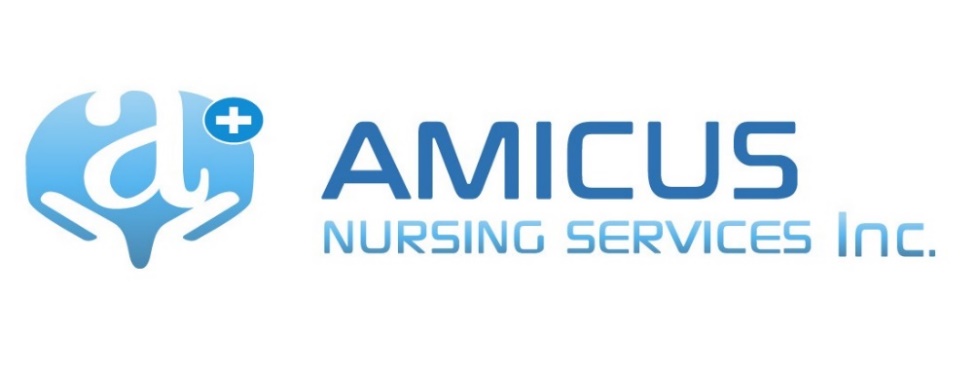 Hepatitis B Vaccine StatusMy vaccination status is as follows:I have received the vaccination series for Hepatitis B Virus (HBV) and antibody testing has revealed I am immune to HBV and I have submitted my medical documentation to this status.Employee Signature: _______________________________________ Date: _______________I am currently receiving the HBV vaccination series. The dates of my injections are:__________________________________________________________________Employee Signature: ______________________________________     Date: ________________Hepatitis B Vaccine Declination:I understand that due to my occupational exposure to blood or other potentially infectious materials, I may be at risk of acquiring Hepatitis B Virus (HBV) infection. I have been given the opportunity to be vaccinated with Hepatitis B vaccine, at no charge to myself. However, I decline Hepatitis B vaccination at this time. I understand that by declining this vaccine, I continue to be at risk of acquiring Hepatitis B. If in the future, I continue to have occupational exposure to blood or other potentially infectious materials and I want to be vaccinated with Hepatitis B vaccine, I can receive the vaccination series at no charge to me.Employee Signature: ______________________________________    Date: ________________